Svalbard and Jan MayenSvalbard and Jan MayenSvalbard and Jan MayenNovember 2030November 2030November 2030November 2030SundayMondayTuesdayWednesdayThursdayFridaySaturday12345678910111213141516Father’s Day1718192021222324252627282930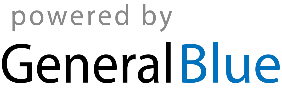 